PENGARUH MINAT BACA DAN MEMBACA PEMAHAMAN TERHADAP KEMAMPUAN MENULIS CERITA PENDEKPADA SISWA KELAS VII SMPN 2 MARGAASIH KABUPATEN BANDUNGJURNALolehFURQON SYARIFUDINNPM 148090002Untuk Memenuhi Salah Satu Persyaratan dalam Menyelesaikan Program Magister Pendidikan Bahasa dan Sastra Indonesia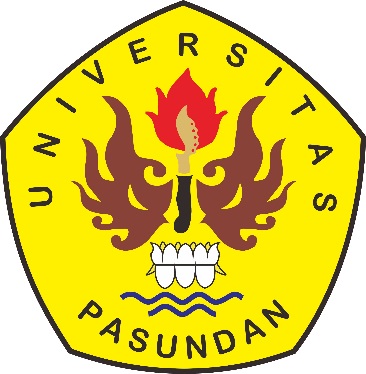 PROGRAM STUDI MAGISTER PEDIDIKAN BAHASA DAN SASTRA INDONESIAPASCASARJANA UNIVERSITAS PASUNDAN BANDUNG2018